ПОСТАНОВЛЕНИЕ 12 январь  2017 йыл			№ 5			12 января  2017 года                                             О присвоении адреса   На основании Правил присвоения, изменения и аннулирования адресов, утвержденных постановлением № 8 от 02.03.2015 года администрации Сельского поселения Казанчинский сельсовет муниципального района Аскинский район,ПОСТАНОВЛЯЮ:  Жилому дому  расположенному по адресу:  РеспубликаБашкортостан, Аскинский район, села Старые Казанчи, ул.Комсомольская, д.32 присвоить адрес: Республика  Башкортостан, Аскинский район, село Старые Казанчи, ул.Комсомольская, д.32. Контроль за исполнением данного постановления оставляю за собой.           Глава           сельского поселения                                                     Р.Т.КиямовБАШҠОРТОСТАН РЕСПУБЛИКАҺЫАСҠЫН РАЙОНЫМУНИЦИПАЛЬ РАЙОНЫНЫҢҠаҙансы  АУЫЛ СОВЕТЫАУЫЛ БИЛӘМӘҺЕ ХӘКИМИӘТЕ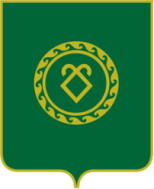 РЕСПУБЛИКА БАШКОРТОСТАНАДМИНИСТРАЦИЯСЕЛЬСКОГО ПОСЕЛЕНИЯКАЗАНЧИНСКИЙ СЕЛЬСОВЕТМУНИЦИПАЛЬНОГО РАЙОНААСКИНСКИЙ РАЙОН